	Uzaktan Öğretim Ders Uygulama İlkeleri 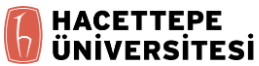 Ek 4.2.: Derslerin haftalık yürütülmesinde izlenebilecek örnek şablonlarHaftalık Plan Şablon 2: 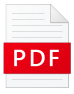 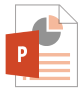 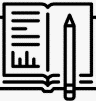 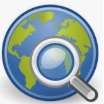 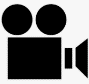 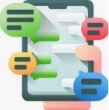 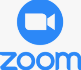 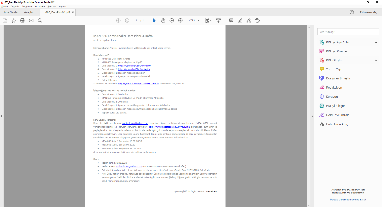 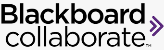 